晚上10:05 S1-2 高雲地利錦標晚上10:05 S1-2 高雲地利錦標晚上10:05 S1-2 高雲地利錦標晚上10:05 S1-2 高雲地利錦標晚上10:05 S1-2 高雲地利錦標註：F/JF/Evens – 大熱B - 戴眼罩CP - 戴羊毛面箍H - 戴頭罩TT - 綁繫舌帶V - 戴開縫眼罩XB -戴交叉鼻箍S1-2晚上10:05香港時間(14.6.2016)(當地時間 下午3:05 )(14.6.2016)高雲地利錦標 (國際二級賽)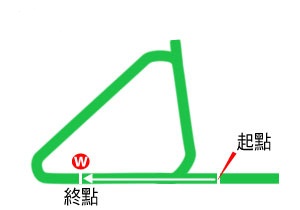 英國雅士谷馬場 - 草地 - 1200米 (直路)兩歲馬匹。配磅︰雄馬及閹馬127磅；雌馬124磅。總獎金 (英鎊) £150,000冠軍 £85,065，亞軍 £32,250，季軍 £16,140，殿軍 £8,040，第五名 £4,035，第六名 £2,025。提供彩池：獨贏、位置、連贏、位置Ｑ、三重彩、單Ｔ、四重彩及四連環合併彩池。名次日期賽事名稱、級別及獎金賽事名稱、級別及獎金馬場馬場途程/跑道/場地途程/跑道/場地負磅騎師檔位頭馬時間名次及          勝負距離名次及          勝負距離賠率配備冠軍/亞軍/季軍簡評1/521/4/16兩歲馬 定磅賽歐元19,000愛疊柏尼1000 直草地 大爛 123岳品賢41.07.4512.34/6F模稜兩可  Eacharn (IRE)  伊斯坦  2/711/5/16兩歲馬 定磅賽歐元14,250愛奈斯1200 直草地 黏軟 128岳品賢11.14.89262/1迷幻舞曲  模稜兩可  Moritzburg (GB)  3/921/5/16LMarble Hill S. 兩歲馬歐元60,000愛卻拉1000 直草地 黏軟 129岳品賢41.02.2236.512/1巴洛妙筆  交易員  模稜兩可  名次日期賽事名稱、級別及獎金賽事名稱、級別及獎金馬場馬場途程/跑道/場地途程/跑道/場地負磅騎師檔位頭馬時間名次及          勝負距離名次及          勝負距離賠率配備冠軍/亞軍/季軍簡評9/1220/3/16兩歲馬 處女馬賽歐元16,626愛卻拉1000 直草地 黏軟 131韋朗倫81.04.49913.516/1交易員  Comhghairdeas (IRE)  確能達  5/63/4/16兩歲馬 處女馬賽歐元15,840愛卻拉1000 直草地 大爛 131韋朗倫11.10.7557.312/1The McGregornator (IRE)  確能達  Sixtysix (IRE)  4/529/5/16L樂卓市錦標 兩歲馬歐元65,000愛奈斯1200 直草地 好 129韋朗倫41.13.0643.566/1議和使節  蘭迪島  Moritzburg (GB)  名次日期賽事名稱、級別及獎金賽事名稱、級別及獎金馬場馬場途程/跑道/場地途程/跑道/場地負磅騎師檔位頭馬時間名次及          勝負距離名次及          勝負距離賠率配備冠軍/亞軍/季軍簡評1/812/5/16兩歲馬 新馬賽英鎊5,411英梭士百利1000 直草地 好軟 128潘大衛11.03.0810.84/1波希烈火  Davarde (IRE)  Compton Lane (GB)  3/626/5/16L國家錦標 兩歲馬英鎊26,000英沙丘園1005 直草地 好快 126潘大衛11.01.1733.325/1Global Applause (GB)  馬物事  波希烈火  名次日期賽事名稱、級別及獎金賽事名稱、級別及獎金馬場馬場途程/跑道/場地途程/跑道/場地負磅騎師檔位頭馬時間名次及          勝負距離名次及          勝負距離賠率配備冠軍/亞軍/季軍簡評1/921/5/16兩歲馬 新馬賽英鎊11,312英約克1200 直草地 好 128史賓沙31.12.3111.513/8F石裂山崩  Megan Lily (IRE)  Masham Star (IRE)  名次日期賽事名稱、級別及獎金賽事名稱、級別及獎金馬場馬場途程/跑道/場地途程/跑道/場地負磅騎師檔位頭馬時間名次及          勝負距離名次及          勝負距離賠率配備冠軍/亞軍/季軍簡評3/1220/3/16兩歲馬 處女馬賽歐元16,626愛卻拉1000 直草地 黏軟 131貝利31.04.4936.313/2交易員  Comhghairdeas (IRE)  確能達  2/63/4/16兩歲馬 處女馬賽歐元15,840愛卻拉1000 直草地 大爛 131貝利71.10.7520.54/7FThe McGregornator (IRE)  確能達  Sixtysix (IRE)  1/715/5/16兩歲馬 處女馬賽歐元15,650愛納雲1000 直草地 好快 131基士希斯51.02.1610.55/2JF確能達  Imagine If (IRE)  Sebastian Bach (IRE)  名次日期賽事名稱、級別及獎金賽事名稱、級別及獎金馬場馬場途程/跑道/場地途程/跑道/場地負磅騎師檔位頭馬時間名次及          勝負距離名次及          勝負距離賠率配備冠軍/亞軍/季軍簡評1/718/4/16兩歲馬 處女馬賽歐元13,300愛鄧多克1000 左膠沙地 標準 131許覺能11.00.3011.81/3F巴洛妙筆  蘭迪島  Landline (IRE)  1/921/5/16LMarble Hill S. 兩歲馬歐元60,000愛卻拉1000 直草地 黏軟 129莫雅101.02.2212.34/7F巴洛妙筆  交易員  模稜兩可  名次日期賽事名稱、級別及獎金賽事名稱、級別及獎金馬場馬場途程/跑道/場地途程/跑道/場地負磅騎師檔位頭馬時間名次及          勝負距離名次及          勝負距離賠率配備冠軍/亞軍/季軍簡評PU/1524/3/16兩歲馬 從未出賽歐元25,000法聖格盧900 直草地 好 128蘇銘倫90.52.20PU-3.9FCavaprun (FR)  Morigane Forlonge (FR)  Soho Universe (FR)  6/92/4/16兩歲馬 新馬賽英鎊6,493英金頓1000 右膠沙地 標準 128戴馬田71.00.1965.833/1桉樹河  湯美萊  Makman (IRE)  2/1123/5/16兩歲馬 處女馬賽英鎊4,920英萊士達1200 直草地 好快 121祁利來111.13.8222.525/1BDr Julius No (GB)  冷酷柔情  Mr Hobbs (GB)  名次日期賽事名稱、級別及獎金賽事名稱、級別及獎金馬場馬場途程/跑道/場地途程/跑道/場地負磅騎師檔位頭馬時間名次及          勝負距離名次及          勝負距離賠率配備冠軍/亞軍/季軍簡評1/102/6/16兩歲馬 新馬賽英鎊5,902英里邦1200 直草地 好 128班德禮31.14.2911.514/1法耶茲  Jacquard (IRE)  Mulwith (IRE)  名次日期賽事名稱、級別及獎金賽事名稱、級別及獎金馬場馬場途程/跑道/場地途程/跑道/場地負磅騎師檔位頭馬時間名次及          勝負距離名次及          勝負距離賠率配備冠軍/亞軍/季軍簡評從未出賽名次日期賽事名稱、級別及獎金賽事名稱、級別及獎金馬場馬場途程/跑道/場地途程/跑道/場地負磅騎師檔位頭馬時間名次及          勝負距離名次及          勝負距離賠率配備冠軍/亞軍/季軍簡評3/42/5/16兩歲馬 定磅賽歐元23,375愛卻拉1000 直草地 軟 128施慕齡11.02.9133.86/1King Electric (IRE)  議和使節  聯合政府  1/124/6/16兩歲馬 處女馬賽歐元15,650愛卻拉1200 直草地 好快 131Connor King101.15.171頭7/2聯合政府  Intelligence Cross (USA)  Perfect Soldier (IRE)  名次日期賽事名稱、級別及獎金賽事名稱、級別及獎金馬場馬場途程/跑道/場地途程/跑道/場地負磅騎師檔位頭馬時間名次及          勝負距離名次及          勝負距離賠率配備冠軍/亞軍/季軍簡評3/521/4/16兩歲馬 定磅賽歐元19,000愛疊柏尼1000 直草地 大爛 128許覺能31.07.45334/1模稜兩可  Eacharn (IRE)  伊斯坦  4/1122/5/16兩歲馬 處女馬賽歐元16,625愛卻拉1200 直草地 軟 131許覺能11.18.5844.811/4無名船長  Magnification (IRE)  Churchill (IRE)  名次日期賽事名稱、級別及獎金賽事名稱、級別及獎金馬場馬場途程/跑道/場地途程/跑道/場地負磅騎師檔位頭馬時間名次及          勝負距離名次及          勝負距離賠率配備冠軍/亞軍/季軍簡評2/718/4/16兩歲馬 處女馬賽歐元13,300愛鄧多克1000 左膠沙地 標準 126岳品賢61.00.3021.810/1巴洛妙筆  蘭迪島  Landline (IRE)  1/118/5/16兩歲馬 處女馬賽歐元15,650愛李奧柏1200 左草地 好 126岳品賢91.16.59136/5F蘭迪島  Dapper Man (IRE)  Medicine Jack (GB)  2/529/5/16L樂卓市錦標 兩歲馬歐元65,000愛奈斯1200 直草地 好 129岳品賢51.13.0620.57/2議和使節  蘭迪島  Moritzburg (GB)  名次日期賽事名稱、級別及獎金賽事名稱、級別及獎金馬場馬場途程/跑道/場地途程/跑道/場地負磅騎師檔位頭馬時間名次及          勝負距離名次及          勝負距離賠率配備冠軍/亞軍/季軍簡評1/913/5/16兩歲馬 處女馬賽英鎊9,837英紐百利1207 直草地 軟 131史賓沙71.16.4110.59/2中世紀  Spiritous (USA)  Our Boy (IRE)  名次日期賽事名稱、級別及獎金賽事名稱、級別及獎金馬場馬場途程/跑道/場地途程/跑道/場地負磅騎師檔位頭馬時間名次及          勝負距離名次及          勝負距離賠率配備冠軍/亞軍/季軍簡評1/105/5/16兩歲馬 處女馬賽英鎊13,772英車士達1015 左草地 好 131戴圖理91.02.7310.85/1馬物事  Madam Dancealot (IRE)  誠心誠意  1/814/5/16兩歲馬 定磅賽英鎊49,185英紐百利1207 直草地 好 131戴圖理51.14.1613.33/1馬物事  Global Applause (GB)  Thora Barber (GB)  2/626/5/16L國家錦標 兩歲馬英鎊26,000英沙丘園1005 直草地 好快 126戴圖理61.01.1721.313/8FGlobal Applause (GB)  馬物事  波希烈火  名次日期賽事名稱、級別及獎金賽事名稱、級別及獎金馬場馬場途程/跑道/場地途程/跑道/場地負磅騎師檔位頭馬時間名次及          勝負距離名次及          勝負距離賠率配備冠軍/亞軍/季軍簡評1/1327/5/16兩歲馬 新馬賽英鎊6,493英希鐸1200 直草地 好軟 128李尊31.12.931211/4莫家利是  Tafaakhor (IRE)  Cajmere (GB)  名次日期賽事名稱、級別及獎金賽事名稱、級別及獎金馬場馬場途程/跑道/場地途程/跑道/場地負磅騎師檔位頭馬時間名次及          勝負距離名次及          勝負距離賠率配備冠軍/亞軍/季軍簡評2/626/4/16兩歲馬 處女馬賽英鎊4,920英嶺飛1005 左膠沙地 標準 131高俊誠40.58.8321.58/1渠道  全男席  Decadent Times (IRE)  3/69/5/16兩歲馬 新馬賽英鎊4,920英百拉頓1194 左草地 好快 128高俊誠41.09.37314/7FMr Scaramanga (GB)  Vinnievanbaileys (GB)  全男席  1/517/5/16兩歲馬 新馬賽英鎊4,920英嶺飛1200 左膠沙地 標準 128高俊誠31.11.6212EvensF全男席  詩藝會  Zamjar (GB)  1/627/5/16兩歲馬 新馬賽英鎊4,426英百拉頓1054 左草地 好 135莫雅11.02.3112.82/5FCP全男席  Princess Holly (GB)  Zebspear (IRE)  名次日期賽事名稱、級別及獎金賽事名稱、級別及獎金馬場馬場途程/跑道/場地途程/跑道/場地負磅騎師檔位頭馬時間名次及          勝負距離名次及          勝負距離賠率配備冠軍/亞軍/季軍簡評4/812/5/16兩歲馬 新馬賽英鎊5,411英梭士百利1000 直草地 好軟 128李輝21.03.0843.511/10F波希烈火  Davarde (IRE)  Compton Lane (GB)  1/521/5/16兩歲馬 新馬賽英鎊6,886英新市場1200 直草地 好快 128祁義理11.13.9411.38/1光源大賞  Evergate (GB)  See The City (IRE)  名次日期賽事名稱、級別及獎金賽事名稱、級別及獎金馬場馬場途程/跑道/場地途程/跑道/場地負磅騎師檔位頭馬時間名次及          勝負距離名次及          勝負距離賠率配備冠軍/亞軍/季軍簡評2/1231/5/16兩歲馬 處女馬賽英鎊6,886英萊士達1200 直草地 好快 131蘇兆輝61.13.2521.316/1轟雷暴雪  銅礦山  Evergate (GB)  名次日期賽事名稱、級別及獎金賽事名稱、級別及獎金馬場馬場途程/跑道/場地途程/跑道/場地負磅騎師檔位頭馬時間名次及          勝負距離名次及          勝負距離賠率配備冠軍/亞軍/季軍簡評1/78/4/16兩歲馬 處女馬賽歐元14,400愛鄧多克1000 左膠沙地 標準 131許覺能41.00.3011.38/11F議和使節  King Electric (IRE)  Hugin (IRE)  2/42/5/16兩歲馬 定磅賽歐元23,375愛卻拉1000 直草地 軟 133莫雅61.02.9120.54/9FKing Electric (IRE)  議和使節  聯合政府  1/529/5/16L樂卓市錦標 兩歲馬歐元65,000愛奈斯1200 直草地 好 129莫雅61.13.0610.515/8議和使節  蘭迪島  Moritzburg (GB)  名次日期賽事名稱、級別及獎金賽事名稱、級別及獎金馬場馬場途程/跑道/場地途程/跑道/場地負磅騎師檔位頭馬時間名次及          勝負距離名次及          勝負距離賠率配備冠軍/亞軍/季軍簡評5/1122/5/16兩歲馬 處女馬賽歐元16,625愛卻拉1200 直草地 軟 126岳品賢101.18.58597/1無名船長  Magnification (IRE)  Churchill (IRE)  1/726/5/16兩歲馬 處女馬賽歐元13,250愛疊柏尼1000 直草地 好快 131許覺能70.59.4611.89/4F堅實支柱  Mayleaf Shine (IRE)  Justice Frederick (IRE)  名次日期賽事名稱、級別及獎金賽事名稱、級別及獎金馬場馬場途程/跑道/場地途程/跑道/場地負磅騎師檔位頭馬時間名次及          勝負距離名次及          勝負距離賠率配備冠軍/亞軍/季軍簡評1/1125/4/16兩歲馬 處女馬賽歐元14,725愛奈斯1200 直草地 好 131簡國能71.12.1810.57/2迷幻舞曲  Bean Feasa (GB)  Thomas O'Malley (IRE)  1/711/5/16兩歲馬 定磅賽歐元14,250愛奈斯1200 直草地 黏軟 133簡國能41.14.89168/11F迷幻舞曲  模稜兩可  Moritzburg (GB)  名次日期賽事名稱、級別及獎金賽事名稱、級別及獎金馬場馬場途程/跑道/場地途程/跑道/場地負磅騎師檔位頭馬時間名次及          勝負距離名次及          勝負距離賠率配備冠軍/亞軍/季軍簡評5/84/4/16兩歲馬 新馬賽英鎊4,426英嶺飛1005 左膠沙地 標準 128韓立勤50.58.93593/1Stormy Clouds (IRE)  Decadent Times (IRE)  King of Castilla (GB)  2/930/4/16兩歲馬 新馬賽英鎊5,902英唐加士達1000 直草地 軟 128奧丹尼91.02.3523.310/1Afandem (IRE)  傳統習俗  Northern Thunder (IRE)  1/1116/5/16兩歲馬 新馬賽英鎊4,426英列卡1200 直草地 好快 128奧丹尼71.11.14176/5F傳統習俗  Tawny Port (GB)  Jamacho (GB)  名次日期賽事名稱、級別及獎金賽事名稱、級別及獎金馬場馬場途程/跑道/場地途程/跑道/場地負磅騎師檔位頭馬時間名次及          勝負距離名次及          勝負距離賠率配備冠軍/亞軍/季軍簡評1/514/4/16兩歲馬 雌馬 處女馬賽美元48,875美堅蘭900 左泥地 快 118華德雅20.52.31121.7FB銀輝動力  Honey Bunny (USA)  Mongolian Changa (USA)  1/75/5/16肯塔基兩歲馬錦標 兩歲馬美元100,000美邱吉爾園1000 左泥地 快 117華德雅50.58.63126.5B銀輝動力  Hey Mike (USA)  Thirstforlife (USA)  名次日期賽事名稱、級別及獎金賽事名稱、級別及獎金馬場馬場途程/跑道/場地途程/跑道/場地負磅騎師檔位頭馬時間名次及          勝負距離名次及          勝負距離賠率配備冠軍/亞軍/季軍簡評1/519/5/16兩歲馬 處女馬賽美元92,500美貝蒙園1000 左泥地 快 119華拉素奇50.58.4416.52.7B稱霸星際  Fuhrlong (USA)  Honor River (USA)  名次日期賽事名稱、級別及獎金賽事名稱、級別及獎金馬場馬場途程/跑道/場地途程/跑道/場地負磅騎師檔位頭馬時間名次及          勝負距離名次及          勝負距離賠率配備冠軍/亞軍/季軍簡評1/815/4/16兩歲馬 新馬賽英鎊5,411英巴富1010 左草地 軟 128霍樂時61.08.491頸28/1北愛小徑  Kreb's Cycle (IRE)  Dontforgettocall (GB)  2/74/5/16兩歲馬 定磅賽英鎊19,674英車士達1015 左草地 好軟 124霍樂時41.02.582212/1銅爵士  北愛小徑  Our Greta (IRE)  名次日期賽事名稱、級別及獎金賽事名稱、級別及獎金馬場馬場途程/跑道/場地途程/跑道/場地負磅騎師檔位頭馬時間名次及          勝負距離名次及          勝負距離賠率配備冠軍/亞軍/季軍簡評1/1231/5/16兩歲馬 處女馬賽英鎊6,886英萊士達1200 直草地 好快 131杜俊誠21.13.2511.34/1轟雷暴雪  銅礦山  Evergate (GB)  名次日期賽事名稱、級別及獎金賽事名稱、級別及獎金馬場馬場途程/跑道/場地途程/跑道/場地負磅騎師檔位頭馬時間名次及          勝負距離名次及          勝負距離賠率配備冠軍/亞軍/季軍簡評3/91/5/16兩歲馬 處女馬賽英鎊9,837英新市場1000 直草地 好 131杜俊誠41.00.0435.813/2Global Applause (GB)  Hakeem (FR)  滿分  1/715/5/16兩歲馬 新馬賽英鎊4,920英里邦1200 直草地 好快 128潘大衛91.13.0613.84/6F滿分  Montataire (IRE)  越界之門  名次日期賽事名稱、級別及獎金賽事名稱、級別及獎金馬場馬場途程/跑道/場地途程/跑道/場地負磅騎師檔位頭馬時間名次及          勝負距離名次及          勝負距離賠率配備冠軍/亞軍/季軍簡評1/1122/5/16兩歲馬 處女馬賽歐元16,625愛卻拉1200 直草地 軟 131羅敦31.18.5812.36/1無名船長  Magnification (IRE)  Churchill (IRE)  名次日期賽事名稱、級別及獎金賽事名稱、級別及獎金馬場馬場途程/跑道/場地途程/跑道/場地負磅騎師檔位頭馬時間名次及          勝負距離名次及          勝負距離賠率配備冠軍/亞軍/季軍簡評1/519/5/16兩歲馬 新馬賽英鎊7,870英古活1200 直草地 好 128布宜學41.12.91125/2由達會議  Repton (IRE)  Afandem (IRE)  1/427/5/16兩歲馬 定磅賽英鎊18,974英潘德法1200 左草地 好 128布宜學11.17.9214.530/100F由達會議  Wedding Dress (GB)  Orewa (IRE)  